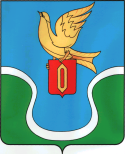                                            ГОРОДСКАЯ ДУМАМУНИЦИПАЛЬНОГО ОБРАЗОВАНИЯ        «ГОРОДСКОЕ ПОСЕЛЕНИЕ            «ГОРОД ЕРМОЛИНО»                                            КАЛУЖСКАЯ ОБЛАСТЬ                                                                             РЕШЕНИЕ«11» марта  2020 г.                                                                                       № 17«Об установлении памятной доски Прокошину В.И.  » В соответствии с Федеральным законом № 131-ФЗ «Об общих принципах организации местного самоуправления в Российской Федерации», Уставом Муниципального образования «Городское поселение «Город Ермолино», Городская Дума МО «Городское поселение «Г. Ермолино»,РЕШИЛА:1. Поручить администрации Муниципального образования «Городское поселение «Город Ермолино» провести необходимые работы по установлению памятной доски Прокошину Валерию Ивановичу на стене многоквартирного дома № 2 по ул. Фабричной в г. Ермолино. 2. Настоящее решение вступает в силу с момента его подписания.Глава МО «Городское поселение                                       «Город   Ермолино»                                                                  Л.А. Федотова    Отп. 7 экз.3 – в дело 1 – админ. ГП «Г. Ермолино»1 – прокуратура1 – МО МР «Боровский район1заявителю